OSNOVNA ŠKOLA BOROVJE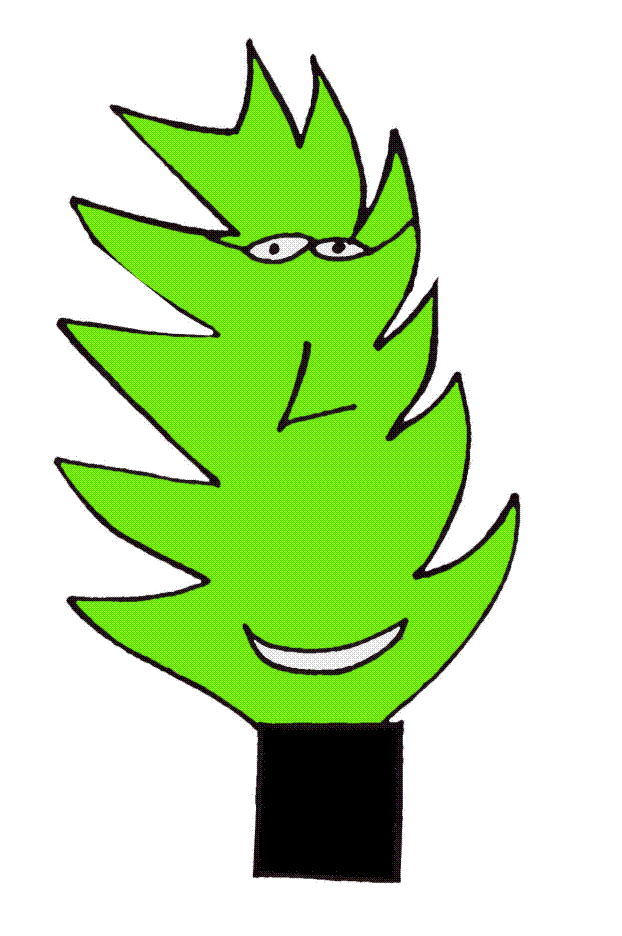 ZAGREB, D. ZBILJSKOG 7Tel: 01/ 6331-521Fax: 01/ 6331-530		ured@os-borovje-zg.skole.hr KLASA: 007-04/24-01/03URBROJ: 251-435-24-06-1Zagreb, 21.03. 2024.god.P O Z I Vna 33. sjednicu Školskog odbora Osnovne škole Borovje,koja će se održati u srijedu, 27.ožujka  2024. god. s početkom u 17:00 sati, Za sjednicu je predviđen dnevni red kako slijedi:Verificiranje zapisnika s prethodne 32. sjednice Školskog odbora,Izvještaj o izvršenju financijskog plana za 2023. god.Suglasnost za izradu murala na vanjskom zidu školske zgradeZakup školskog prostora, zamolbeRazno. Molimo Vas da se sjednici odazovete.Sjednica se održava u uredu ravnateljice (soba br. 2).			      S poštovanjem,                                    Predsjednica Školskog odbora:	                                                          ____________________________Silvana Forjan, prof.Temeljem članka 12. Zakona o pravu na pristup informacijama (Narodne novine br. 25/13., 85/15.,69/22.) sjednici mogu prisustvovati dvije osobe u svojstvu predstavnika javnosti. Odabir će se izvršiti prema redoslijedu datuma pristiglih prijava. Najave službeniku za informiranje na mail adresu: ured@os-borovje-zg.skole.hr najkasnije 48 sati prije održavanja sjednice.